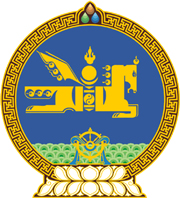 МОНГОЛ УЛСЫН ХУУЛЬ2021 оны 12 сарын 17 өдөр                                                                  Төрийн ордон, Улаанбаатар хот       ОРОН НУТГИЙН ХАМГААЛАЛТЫН ТУХАЙ        ХУУЛЬД ӨӨРЧЛӨЛТ ОРУУЛАХ ТУХАЙ1 дүгээр зүйл.Орон нутгийн хамгаалалтын тухай хуулийн 19 дүгээр зүйлийн 19.1.5 дахь заалтын “аймаг, нийслэлийн эдийн засаг, нийгмийг хөгжүүлэх үндсэн чиглэлд” гэснийг “аймаг, нийслэл, хотын хөгжлийн жилийн төлөвлөгөөнд” гэж өөрчилсүгэй.2 дугаар зүйл.Энэ хуулийг Хөгжлийн бодлого, төлөвлөлт, түүний удирдлагын тухай хуульд нэмэлт, өөрчлөлт оруулах тухай хууль хүчин төгөлдөр болсон өдрөөс эхлэн дагаж мөрдөнө. МОНГОЛ УЛСЫН ИХ ХУРЛЫН ДАРГА				Г.ЗАНДАНШАТАР